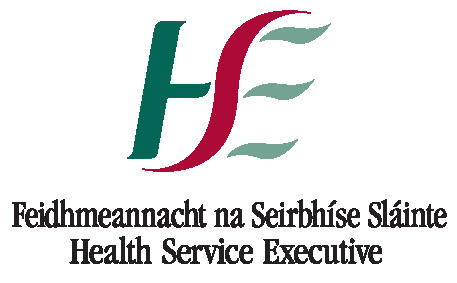 Bird flu (Avian influenza): Information for those involved in outbreak control activitiesOnly those who are needed to control outbreaks of Avian Influenza should be exposed. The Department of Agriculture and Marine will take all measures possible to minimise the risk posed to those who will be required to work on outbreak control activities. Prior to starting work on outbreak control, you will be assessed initially to see if you are suitable for undertaking culling activities. Persons at high risk for severe complications of flu (e.g. those with problems with their immune system) those over 65 years old, with chronic heart or lung disease or those for whom oseltamivir (Tamiflu) is contraindicated should avoid working with infected chickens. Those on medications such as steroids should seek medical advice prior to working with infected chickens. For over 200 Department of Agriculture and Marine staff, this assessment has already taken place. Routes of infection with bird flu Birds infected with bird flu can shed the virus in saliva, nasal secretions and droppings. Transmission from sick or dead birds can occur via these routes to other birds or to humans. Droppings contain high concentrations of virus and are an important factor in spreading disease. The viruses can survive in the environment for up to 3 months in cool and moist conditions. Clinical symptoms in humans Infection in humans with bird flu can cause flu like symptoms, i.e. cough, temperature, sore throat and coughing as well as diarrhoea. Some types of bird flu can also cause conjunctivitis. It can cause serious respiratory complications and death. When working on outbreak control activities, please take the following precautions: 1. Wash your hands When you have been in close contact with infected animals you should wash your hands with soap and water for 15-20 seconds or use an alcohol based hand rub after: Contact with infected or exposed poultry or their droppings Contact with contaminated surfaces Removal of gloves This is the most important measure you can take to prevent the spread of infection Do not eat, drink, smoke, apply cosmetics or insert / remove contact lenses in high-risk areas. Used wipes must be disposed of appropriately.2. Use the Personal Protective Equipment (PPE) provided by the Department of Agriculture; this includes: Disposable gloves made of lightweight nitrile or vinyl, or heavy-duty rubber work gloves that can be disinfected. You can wear a thin cotton glove inside the external glove to protect against contact dermatitis. Change your gloves immediately if they become torn or damaged. Remove gloves promptly after use, before touching non-contaminated surfaces and items. Protective clothing, preferably disposable outer garments or overalls with hoods, or surgical gowns with long cuffed sleeves. This includes protective cover for the hair. (Mop cap or hair net) Disposable protective shoe covers or rubber or polyurethane boots that can be cleaned and disinfected should be worn Safety goggles to protect the mucous membrane of the eyes. It’s really important to avoid touching or rubbing eyes with hands after removing the goggles. Respirators (masks). Before starting working on the outbreak, you need to be fitted with the correct type of mask that will form a correct seal. This is known as fit testing. Disposable PPE should be properly discarded in sealed plastic bags and non-disposable PPE should be cleaned and disinfected as specified by the Department of Agriculture. Always wash your hands after disposing of PPE. Make sure you have got instructions and training in how to use PPE Summary of order of removal of protective attire/equipment Remove gloves* -use technique that avoids touching the outside surface of the gloves with bare hands Remove gown* -use technique that minimises the risk of touching the outside surface of the gown Wash/decontaminate hands Remove eye protection Remove mask/respirator Wash/decontaminate hands again 3. Take a preventive drug called oseltamivir (Tamiflu) You should take oseltamivir 75mg daily as a preventive measure for all of the time that you have contact with infected poultry or contaminated surfaces, and for 10 days after last contact. If you do become infected with bird flu, this medicine may prevent you from becoming ill or reduce the severity of the illness. Please read the Tamiflu leaflet provided by Public Health, which explains this in more detail. Tamiflu is provided free of charge. 4. Be aware of the symptoms of Avian Influenza: Fever (380C or 100.40F or higher) Flu like symptoms (cough, runny nose, sore throat, temperature or aches and pains) Diarrhoea, stomach pains, vomiting Conjunctivitis (pink eye)If you develop any of the symptoms listed here for up to ten days after your last contact with infected poultry, contact the Public Health Doctor using the phone number supplied below. You may be referred for a medical assessment to your GP or Accident and Emergency. Make sure you ring first, and tell them about the type of work you do. Avoid contact with others until you have been checked out. You may be asked have a blood test one to 2 months after you start outbreak control activities to check for any signs of infection with bird flu. Do not visit other farms or unaffected agricultural locations with poultry or other birds, to avoid spread of contaminated materials. Further information is available on the HPSC website at http://www.hpsc.ie/a-z/respiratory/influenza/avianinfluenza/factsheetsleaflets/File,1380,en.pdf If you have any further queries please contact your Department of Agriculture Food and Marine liaison manager or Public Health at the numbers below. Your Public Health Contact details are: Office hours:  		Monday-Friday (9.00am-5.00pm) Tel. Outside office hours:  Saturday and Sunday and Monday – Friday 5.00pm – 9.00am 